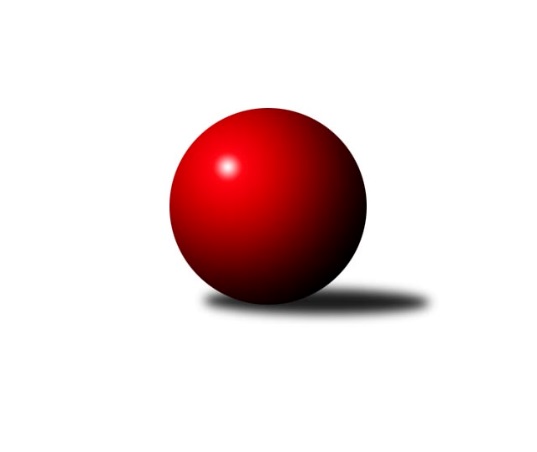 Č.2Ročník 2020/2021	12.7.2020Nejlepšího výkonu v tomto kole: 2158 dosáhlo družstvo: SKK BohušoviceLetní liga - skupina B 2020/2021Výsledky 2. kolaSouhrnný přehled výsledků:KK Konstruktiva Praha A	- SKK Bohušovice		dohrávka		11.7.SKK Bílina	- TJ Vršovice B		dohrávka		12.7.SKK Bílina	- KK Konstruktiva Praha A	4:2	1999:1992	7.5:8.5	13.7.Tabulka družstev:	1.	SKK Bílina	0	0	0	0	0.0 : 0.0 	0.0 : 0.0 	 0	0	2.	SKK Bohušovice	0	0	0	0	0.0 : 0.0 	0.0 : 0.0 	 0	0	3.	TJ Vršovice B	0	0	0	0	0.0 : 0.0 	0.0 : 0.0 	 0	0	4.	KK Konstruktiva Praha A	0	0	0	0	0.0 : 0.0 	0.0 : 0.0 	 0	0Podrobné výsledky kola:	 SKK Bílina	1999	4:2	1992	KK Konstruktiva Praha A	Rudolf Podhola	113 	 151 	 124 	113	501 	 2:2 	 464 	 114	120 	 110	120	Jaroslav Pleticha st.	Zdeněk Vítr	124 	 138 	 126 	127	515 	 1.5:2.5 	 523 	 126	138 	 123	136	Ludmila Johnová	Tomáš Šaněk	140 	 118 	 144 	112	514 	 3:1 	 496 	 120	112 	 140	124	Eva Václavková	Jitka Šálková	127 	 112 	 122 	108	469 	 1:3 	 509 	 124	113 	 135	137	Emilie Somolíkovározhodčí: Pavlína ČerníkováNejlepší výkon utkání: 523 - Ludmila JohnováPořadí jednotlivců:	jméno hráče	družstvo	celkem	plné	dorážka	chyby	poměr kuž.	MaximumSportovně technické informace:Starty náhradníků:registrační číslo	jméno a příjmení 	datum startu 	družstvo	číslo startu
Hráči dopsaní na soupisku:registrační číslo	jméno a příjmení 	datum startu 	družstvo	Program dalšího kola:Nejlepší šestka kola - absolutněNejlepší šestka kola - absolutněNejlepší šestka kola - absolutněNejlepší šestka kola - absolutněNejlepší šestka kola - dle průměru kuželenNejlepší šestka kola - dle průměru kuželenNejlepší šestka kola - dle průměru kuželenNejlepší šestka kola - dle průměru kuželenNejlepší šestka kola - dle průměru kuželenPočetJménoNázev týmuVýkonPočetJménoNázev týmuPrůměr (%)Výkon2xMilan PerníčekBohušovice5952xMilan PerníčekBohušovice113.825951xRadek ŠípekBohušovice5712xRadek ŠípekBohušovice109.235711xJaroslav Pleticha st.Konstruktiva 5461xJaroslav Pleticha st.Konstruktiva 104.455462xLudmila JohnováKonstruktiva 5422xLudmila JohnováKonstruktiva 103.685422xEmilie SomolíkováKonstruktiva 5401xRoman PřeučilVršovice B103.495201xRoman PřeučilVršovice B5201xEmilie SomolíkováKonstruktiva 103.3540